BIRD AVariety:Cin Grey Green Spangle Cock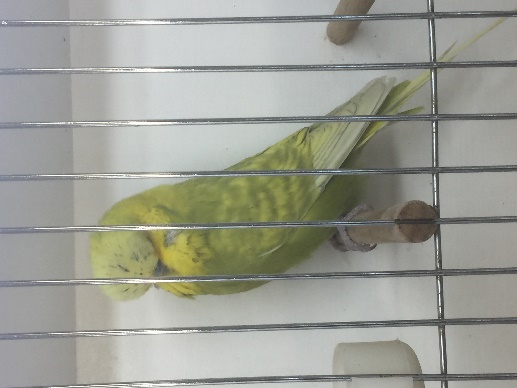 Breeder:Mark ChandlerRing No:GMC 038-19Bloodline:Very nice bird has it all blow, width, body size Brother to Diploma winner at Riverina budgie show 2020 NO BIDS $0 ReserveBIRD BVariety:Cin Grey Green Spangle Cock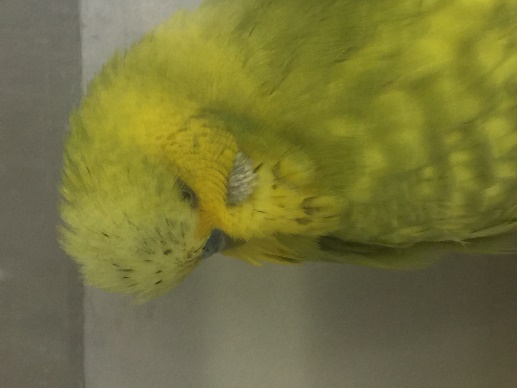 Breeder:Mark ChandlerRing No:GMC 096-19Bloodline:Very nice Bird surplus to my breeding this year have kept nest brother.NO BIDS $0 ReserveBIRD CVariety:Cin Grey Green Hen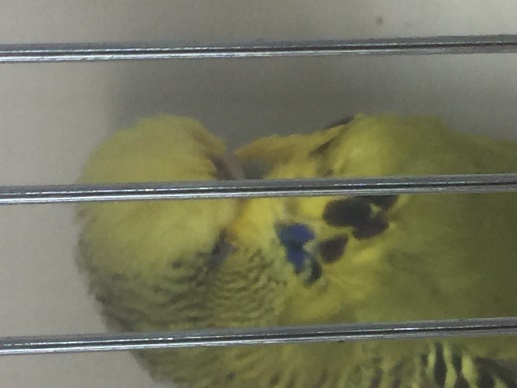 Breeder:Mark ChandlerRing No:GMC 015-17Bloodline:Large bird very good head width blow large spots and depth of mask. NO BIDS $0 ReserveBIRD DVariety:Yellow Face Sky Hen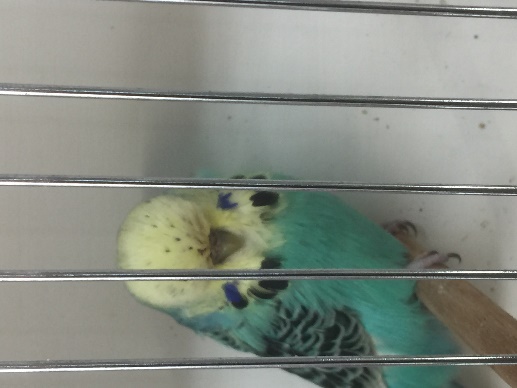 Breeder:Mark ChandlerRing No:GMC093-19Bloodline:Well put together bird good blow and depth of mask BIDS $ 250ReserveBIRD EVariety:Sky Opaline Cinnamon Cock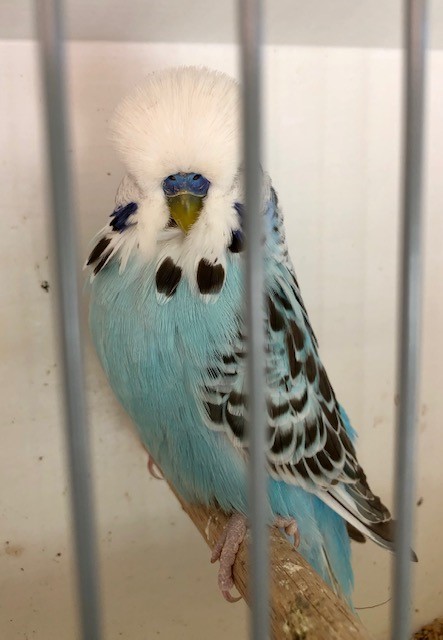 Breeder:Matthew TroyRing No:13325/19Bloodline:Hatched 12/12/. Very showy boy with nice spot and head qualities. Mother is half-sister to my National cock and also has Barnett bloodBIDS $ 112BIRD FVariety:Light Green Opaline Cinnamon Hen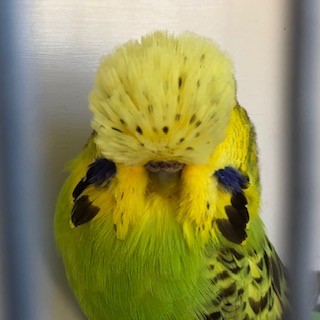 Breeder:Matthew TroyRing No:t28 047/18Bloodline:Hatched 03/10/18. Very nice hen with a lot to like have taken chicks last year with good success, perches very nice and loves to show herself. Father was a James Matthew cock and the mother was a daughter of my grand champion.BIDS  $ 280ReserveBIRD GVariety:Grey Green Opaline Cinnamon Cock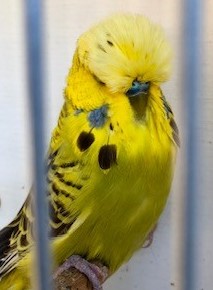 Breeder:Matthew TroyRing No:15681/19Bloodline:Hatched 14/12/19. Good young bird breed from the brother to my national cock and a hen that has breed me some successful birds.NO BIDS $0 BIRD HVariety:Spangle Cinnamon Greygreen / Opaline Cock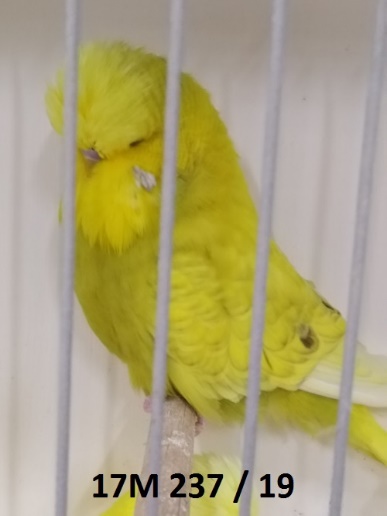 Breeder:James MatthewsRing No:17M 237 / 19Bloodline:This cock is from a pairing that produced so much quality I had them paired last year and this year as well. They had 14 chicks in 2019 and I have kept 8 in my breeding team, and they had 3 chicks to start this year that have made it into the next cage.  One from 2019 is a DF Spangle which I thought was a very good chance to go to the Nationals this year. The sire came 7th at STCC and his father was 6th at the WA Nationals in 2015 and his mother won the Nationals in 2017. BIDS$ 200 ReserveBIRD IVariety:Opaline Cinnamon Sky Hen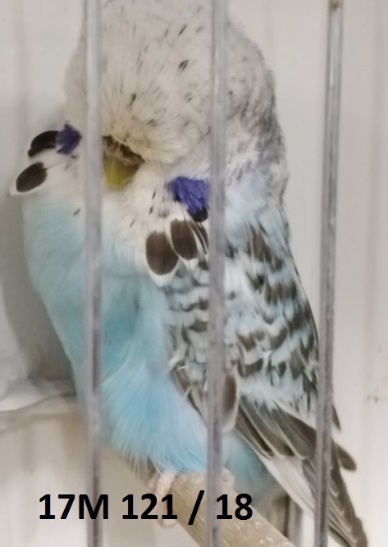 Breeder:James MatthewsRing No:17M 121 / 18Bloodline:Pairing was to produce Lacewings so of course I get no Lacewings but this handy Opaline Cinnamon hen. As you can see in the photos she has a bit of flecking but her father was a clean headed Cinnamon Grey. Last year I paired her to a Mark Hawke Ino cock and she had 3 full eggs. She hasn't been used in 2020 but looks ready to go down nowBIDS $ 200ReserveBIRD JVariety:TBABreeder:Bloodline:NO BIDS $0 ReserveBIRD KVariety:TBABreeder:Bloodline:NO BIDS $0 ReserveBIRD LVariety:TBABreeder:Bloodline:NO BIDS $0 ReserveBIRD MVariety:TBABreeder:Bloodline:NO BIDS $0 ReserveBIRD NVariety:TBABreeder:Bloodline:NO BIDS $0 Reserve